Sprawdzian do rozdziału 1. CharakteryWersja ACzas pracy: 90 minut Maksymalna liczba punktów: 35Przeczytaj uważnie teksty oraz wszystkie polecenia. Zadania rozwiązuj zgodnie z poleceniami. W zadaniach:. 2., 8., 9. i 12. wybraną odpowiedź zaznacz kółkiem. Jeśli się pomylisz, błędne zaznaczenie skreśl i otocz kółkiem inną odpowiedź. Rozwiązania zadań otwartych zapisz starannie w wyznaczonym miejscu. Pomyłki przekreślaj. Powodzenia!Tekst IPrzypowieść o miłosiernym SamarytaninieFragment Ewangelii według Świętego Łukasza (Łk 10, 30–37)Jezus […] rzekł: «Pewien człowiek schodził z Jeruzalem do Jerycha i wpadł w ręce zbójców. Ci nie tylko go ograbili, lecz jeszcze rany mu zadali i zostawiwszy na pół umarłego, odeszli. Przypadkiem przechodził tą drogą pewien kapłan; zobaczył go i minął. Tak samo lewita1, gdy przyszedł na to miejsce i zobaczył go, minął. Pewien zaś Samarytanin, wędrując, przyszedł również na to miejsce. Gdy go zobaczył, wzruszył się głęboko: podszedł do niego i opatrzył mu rany, zalewając je oliwą i winem; potem wsadził go na swoje bydlę, zawiózł do gospody i pielęgnował go. Następnego zaś dnia wyjął dwa denary2, dał gospodarzowi i rzekł: „Miej o nim staranie, a jeśli co więcej wydasz, ja oddam tobie, gdy będę wracał”. Kto z tych trzech okazał się według ciebie bliźnim tego, który wpadł w ręce zbójców?» On odpowiedział: «Ten, który mu okazał miłosierdzie». Jezus mu rzekł: «Idź, i ty czyń podobnie!».Przypowieść o miłosiernym Samarytaninie, [w:] Pismo Święte Starego i Nowego Testamentu, Poznań 2012.1 Lewita – przedstawiciel jednej z grup kapłańskich w starożytnym judaizmie.2 Denar – starorzymska moneta srebrna.Zadanie 1. (0–1)Ułóż wymienione niżej zdarzenia zgodnie z porządkiem chronologicznym, w którym występują w przypowieści. Wpisz litery (A–D) w kratki we właściwej kolejności.A. Nieudzielenie pomocy przez kapłana i lewitę.B. Pomoc udzielona przez Samarytanina.C. Sformułowanie nauki przez Jezusa.D. Napaść zbójców na wędrowca.Zadanie 2. (0–1)Z podanych cech wskaż tę, która nie odnosi się do przypowieści. Wybierz właściwą odpowiedź spośród podanych.A. Prezentuje wzory do naśladowania i wskazuje, czego należy unikać.B. Przedstawiona historia oprócz znaczenia dosłownego ma głębszy sens.C. Przedstawiona historia ilustruje pewne ogólne zasady ludzkiego postępowania. D. Wydarzenia osadzone są w świecie fantastycznym i dotyczą bóstw oraz herosów.Zadanie 3. (0–1)Wyjaśnij, czego uczy przypowieść o miłosiernym Samarytaninie.…………………………………………………………………………………………………...…………………………………………………………………………………………………...…………………………………………………………………………………………………...Zadanie 4. (0–1)Czy zamieszczony poniżej plakat może być ilustracją do przypowieści o miłosiernym Samarytaninie? Uzasadnij swoją odpowiedź.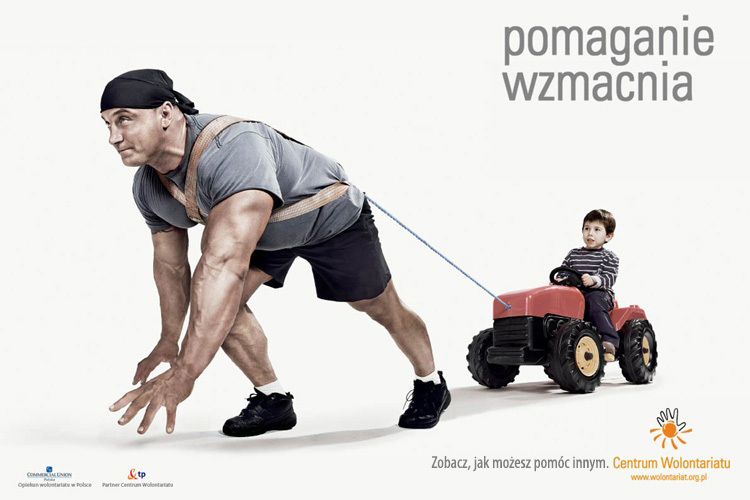 Centrum Wolontariatu w Warszawie…………………………………………………………………………………………………...…………………………………………………………………………………………………...…………………………………………………………………………………………………...Zadanie 5. (0–3)Podaj trzy cechy przypowieść świadczące o tym, że należy ona do epiki.1. …………………………………………………………………………………….…………..2. …………………………………………………………………………….…………………..3. ………………………………………………………………….……………………………..Zadanie 6. (0–3)Z przypowieści o miłosiernym Samarytaninie wypisz dwa różne imiesłowy. Nazwij je, 
a następnie z jednym z nich ułóż zdanie.1. ……………………………………………………………..2. ……………………………………………………………..Zdanie: ………...………………………………………………………………………………..…………………………………………………………………………………………………...Zadanie 7. (0–2)Uzupełnij podane komunikaty odpowiednimi formami imiesłowów utworzonych od słów w nawiasach. Pamiętaj o poprawnej pisowni partykuły nie z imiesłowami.Nie należy kąpać się w (nie strzec) …………………………………. basenie.(Nie mieć) …………………………………. wiedzy, jak to naprawić, przeczytaj instrukcję.Tekst IIWładysław TatarkiewiczO szczęściuCzy człowiek jest szczęśliwy, to zależy nie tylko od tego, co go w życiu spotyka, ale i od tego, jak reaguje na to, co go spotyka. Aby być zadowolonym, nie dość jest mieć majątek, zdrowie czy urodę, lecz potrzeba ponadto w nich znajdować upodobanie, a przy pewnym usposobieniu nawet choroba, ubóstwo i brzydota nie odbierają zadowolenia z życia. […] Szczęście zależy nie tylko od zewnętrznych „źródeł”, ale i od wewnętrznych „warunków”, nie tylko od losów człowieka, ale i od jego osobowości.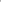 […] Losy człowieka i jego osobowość nie przeciwstawiają się zresztą sobie tak stanowczo, jak się zwykło sądzić. Bo jednak los wpływa na osobowość człowieka, a osobowość wpływa na jego los. […] Do zdarzeń, które zdają się być zesłane przez los, człowiek wielokrotnie przyczynia się sam: bankructwo wywołuje swą rozrzutnością, niezgodę z sąsiadami – zapalczywością, chorobę – niehigienicznym życiem. Ale znów jego własne usposobienie kształtowało się pod wpływem losów: nie byłby tak rozrzutny, gdyby nie był za młodu opływał w dostatki, ani tak zapalczywy, gdyby był wyrastał w zgodniejszej atmosferze domowej. Od dyspozycji człowieka zależy, w czym znajduje szczęście, ale i, odwrotnie, dyspozycje jego formują się zależnie od źródeł szczęścia, jakie napotkał w życiu. […] Los wpływa podwójnie na szczęście i nieszczęście: bezpośrednio przez to, że dostarcza rzeczy, które cieszą i martwią, a pośrednio przez to, że kształtuje zdolność martwienia się i cieszenia. Ale i osobowość wpływa na szczęście i nieszczęście podwójnie: raz przez to, że usposabia do cieszenia się lub martwienia, a po wtóre przez to, że kształtuje losy człowieka tak, iż będą go cieszyć albo będą martwić. Władysław Tatarkiewicz, O szczęściu, Warszawa 1962.Zadanie 8. (0–1)Oceń prawdziwość podanych stwierdzeń. Wybierz P, jeśli stwierdzenie jest prawdziwe,albo F – jeśli jest fałszywe.Zadanie 9. (0–1)Dokończ zdanie. Zaznacz właściwą odpowiedź spośród podanych.Użyte w tekście sformułowanie wewnętrzne „warunki” oznacza A. myśli człowieka.B. charakter człowieka.C. dobra materialne człowieka.D. wydarzenia w życiu człowieka.Zadanie 10. (0–1)Czy zgadzasz się ze stwierdzeniem, że każdy człowiek ma własną definicję szczęścia? Uzasadnij odpowiedź, odwołując się do fragmentu tekstu Władysława Tatarkiewicza. …………………………………………………………………………………………………...…………………………………………………………………………………………………...…………………………………………………………………………………………………...…………………………………………………………………………………………………...Zadanie 11. (0–1)Ponumeruj podane akapity od 1. do 4. tak, aby powstał spójny tekst. Obok liter w tabeli wpisz cyfry we właściwej kolejności.A. Dla wielu ludzi szczęściem są dom, rodzina, zdrowie. Inni wartości tej doszukują się w ciężkiej pracy i pomocy potrzebującym, a jeszcze inni szczęścia szukają w dobrach materialnych. Niektórzy filozofowie uważają, że aby poczuć szczęście, najpierw trzeba doświadczyć cierpienia.B. Jak wynika z powyższych rozważań trudno jest zdefiniować szczęście i sposoby jego osiągania. C. Wśród ludzi można jednak spotkać osoby, które uważają, że szczęście jest możliwe tylko bez doświadczania cierpienia.D. Co to jest szczęście? Jak je osiągnąć? Jak ludzie chcą być szczęśliwi? To tylko kilka pytań, na które nie ma prostej odpowiedzi. Uważam, że ilu ludzi, tyle definicji szczęścia, co postaram się udowodnić.Zadanie 12. (0–1)Uzupełnij artykuł hasłowy związkiem frazeologicznym, który odpowiada podanemu objaśnieniu. W tym celu wpisz w wyznaczone miejsce odpowiednią literę spośród A–D.…………………… – być szczęściarzem w życiu, mieć powodzenie, odnosić same sukcesyA. urodzić się pod szczęśliwą gwiazdąB. śmiałym szczęście sprzyja C. szczęście w nieszczęściuD. łut szczęścia Zadanie 13. (0–1) W podanych tytułach określ przypadek, w którym występuje wyraz szczęście.a) „Jak dogonić szczęście” – ………………………………………...…....b) „Projekt szczęście” – ……………………………...……………….…..c) „Zwariować ze szczęścia” – …………………………………….….…..Zadanie 14. (0–3)Ze zdania: Bo jednak los wpływa na osobowość człowieka, a osobowość wpływa na jego los wypisz wyrazy, które powtarzają się dwukrotnie. Określ, jakie to części mowy.…………………………………………………………………………………………………...…………………………………………………………………………………………………...…………………………………………………………………………………………………...…………………………………………………………………………………………………...Zadanie 15. (0–2)Wyjaśnij pisownię podanych wyrazów z partykułą nie.nie odbierają ………………………………………………………………………………...niezgoda ……………………………………………………………………………….….....Zadanie 16. (0–12)Napisz opowiadanie inspirowane mitem lub przypowieścią, w których bohater lub bohaterowie niosą pomoc innym. …………………………………………………………………………………………………...…………………………………………………………………………………………………...…………………………………………………………………………………………………...…………………………………………………………………………………………………...…………………………………………………………………………………………………...…………………………………………………………………………………………………...…………………………………………………………………………………………………...…………………………………………………………………………………………………...…………………………………………………………………………………………………...…………………………………………………………………………………………………...…………………………………………………………………………………………………...…………………………………………………………………………………………………...…………………………………………………………………………………………………...…………………………………………………………………………………………………...…………………………………………………………………………………………………...…………………………………………………………………………………………………...…………………………………………………………………………………………………...…………………………………………………………………………………………………...…………………………………………………………………………………………………...…………………………………………………………………………………………………...…………………………………………………………………………………………………...…………………………………………………………………………………………………...…………………………………………………………………………………………………...…………………………………………………………………………………………………...…………………………………………………………………………………………………...…………………………………………………………………………………………………...…………………………………………………………………………………………………...…………………………………………………………………………………………………...…………………………………………………………………………………………………...…………………………………………………………………………………………………...…………………………………………………………………………………………………...…………………………………………………………………………………………………...…………………………………………………………………………………………………...…………………………………………………………………………………………………...…………………………………………………………………………………………………...…………………………………………………………………………………………………...…………………………………………………………………………………………………...…………………………………………………………………………………………………...…………………………………………………………………………………………………...…………………………………………………………………………………………………...…………………………………………………………………………………………………...…………………………………………………………………………………………………...…………………………………………………………………………………………………...…………………………………………………………………………………………………...…………………………………………………………………………………………………...…………………………………………………………………………………………………...…………………………………………………………………………………………………...…………………………………………………………………………………………………...…………………………………………………………………………………………………...…………………………………………………………………………………………………...…………………………………………………………………………………………………...…………………………………………………………………………………………………...Z tekstu wynika, że jednym z czynników wpływających na poczucie szczęścia jest nastawienie do życia i świata.PFZ tekstu wynika, że człowiek ma wpływ na zdarzenia, które dzieją się w jego życiu.PFA.B.C.D.